SUPPORTING PARENTS OF YOUNG PEOPLE WITH AUTISM SPECTRUM DISORDER (ASD)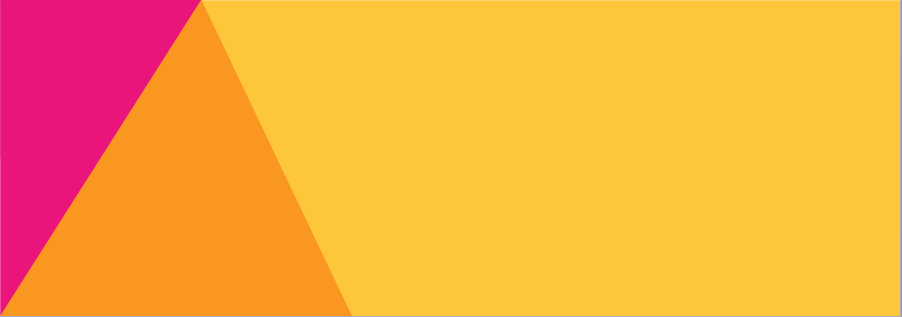 The sessions are facilitated by Psychology and Occupational Therapy with Guest Speakers from Speech and Language Therapy, Educational Psychology and Hackney specific support.WHEN:	First Friday of the Month TIME:		9.30am to 11.30amWHERE:	City and Hackney CAMHS, 15 Homerton Row, E9 6ED
Friday 5th January 2018, 9.30-11.30am  Supporting Social Skills and Peer RelationshipsFriday 2nd February 2018, 9.30am-11.30am  Sensory and emotional regulation in ASDFriday 2rd March 2018, 9.30am-11.30am Talking about the ASD Diagnosis with your Child *Friday 6th April 2018, 9.30am-11.30amUsing social stories to support your child Friday 4th May 2018, 9.30am-11.30amSupporting Sibling Relationships in the context of ASD*Friday 1st June 2018, 9.30am-11.30amManaging Puberty and Social FunctioningFriday 6th July 2018, 9.30am-11.30amParenting Stress: A Mindfulness Approach*Friday 3rd August 2018, 9.30-11.30amDeveloping Independence skillsFriday 7th September 2018, 9.30am-11.30amManaging Arguments and MiscommunicationsFriday 5th October 2018, 9.30am-11.30amManaging School and ASDFriday 2nd November 2018, 9.30am-11.30amAnxiety and Anger ManagementFriday 7th December 2018, 9.30am-11.30amDealing with demandsDr Laura Roughan, Clinical Psychologist 0203 222 5600 or Heather Scott at the ARK 0207 0147025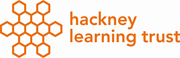 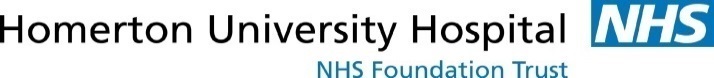 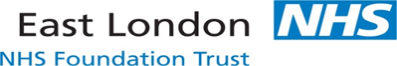 